What’s Happening Today?Let’s Talk About Choosing the Right ClothesWhat are some problems you might have when choosing the right clothing to wear?How do you feel when you have difficulty choosing the right clothing to wear?8 Tips for Choosing the Right ClothesSo what do YOU think?Get your magnet!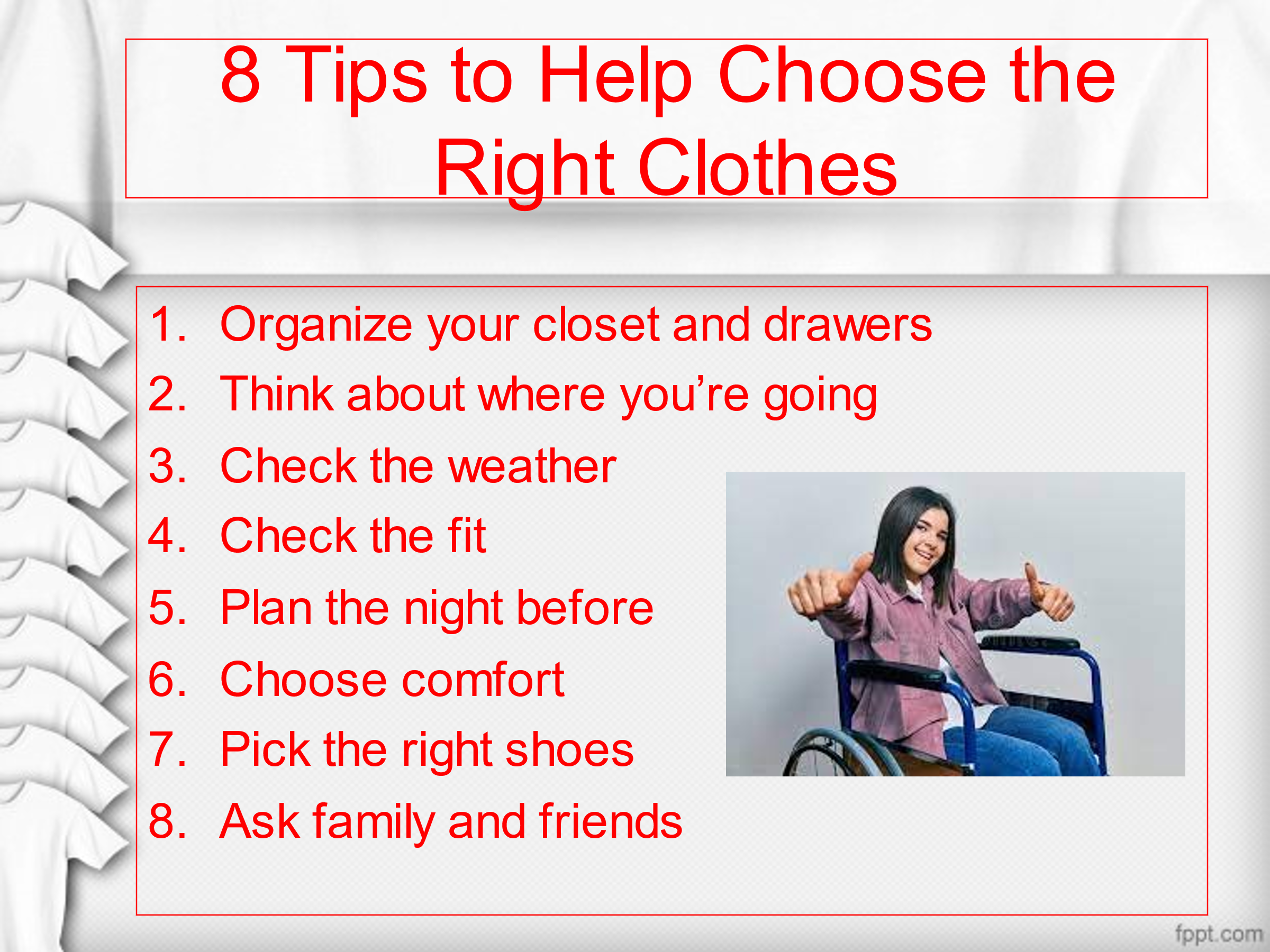 